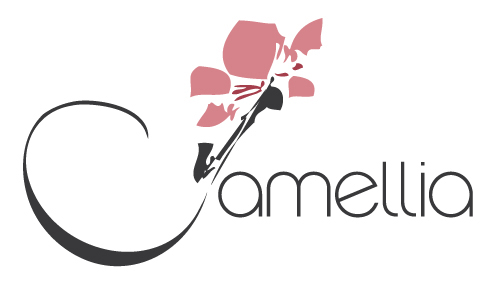  “Things I like to Drink,”
an ode to wine by Dominic Roberts, Head Sommelier;      put to paper with assistance from Adam G. Manning.ContentsBy the Glass	3England - Still and Sparkling	4Champagne	5Burgundy, Jura	6Bordeaux - Left Bank	7Bordeaux - Right Bank	8Languedoc-Roussillon	8Alsace	9Beaujolais	9South West France	9Loire Valley	10Rhône Valley	 10Italy	 11Spain, Portugal	12Germany, Austria, Hungary, Lebanon	13South Africa, USA	14Argentina, Chile	15Australia, New Zealand	16Rosé, Dessert Wine	17Half Bottles	18By the GlassEnglish Sparkling & Champagne	125 ml		Bloomsbury, Ridgeview Estate, Ditchling	15.00Fitzrovia Rosé, Ridgeview Estate, Ditchling	20.00Blanc de Blancs, Ridgeview Estate, Ditchling	27.00Brut Réserve, Champagne Taittinger, Reims	18.50Prestige Rosé, Champagne Taittinger, Reims	23.00			CarafeWhite	125 ml	175ml	500mlPicpoul de Pinet, Domaine Guillemarine, Languedoc, France	9.50	12.00	31.00Riesling, Weingut Winter, Rheinhessen, Germany	10.00	14.00	40.00Soave, Monte Carbonare, Suavia, Veneto, Italy	14.00	19.00	55.00Pinot Gris, Stopham Vineyard, Pulborough, England	14.00	18.00	53.00Chablis, Domaine Colombier, Burgundy, France	14.00	20.00	55.00Rosé			Le Petit Oiseau VDF, France	8.00	10.00	29.00Côtes de Provence, Château Aspras, France	12.50	17.50	50.00Red 			Malbec, Zuccardi, Uco, Mendoza, Argentina	8.00	10.00	29.00Pinot Noir, Dashwood, Marlborough, New Zealand	9.50	13.50	39.00Dolcetto D’Alba, Prunotto, Piedmont, Italy	12.50	17.00	48.00Fleurie, Domaine Gry-Sablon, Beaujolais, France	11.00	15.50	45.00Saumur-Champigny, Château du Hureau, Loire, France	13.00	17.50	52.00England - Sparkling Ridgeview Estate, Ditchling, West SussexRosé 		125ml	bottle32	Fitzrovia, NV		20.00	96.0033 	Rosé de Noirs, 2018			135.00White		125ml	bottle34	Bloomsbury, NV		15.00	80.0035	Cavendish, NV			84.0036	Blanc de Blancs, 2018		27.00	135.0037	Blanc de Noirs, 2015			135.00England - Still White1	Pinot Gris, Stopham Vineyard, Pulborough, 2022			64.00Champagne			125ml	bottle40	Brut Réserve, Taittinger, NV		18.50	96.0041	Brut Réserve, Taittinger, NV, Magnum 			205.0072 	Cuvée 744, Jacquesson, MV			190.0047 	Le Mont Aime 1er Cru, Domaine Pascal Doquet, 2007			180.0062	Blanc de Blancs Grand Cru, Pierre Moncuit-Delos, NV			105.0064	Spécial Cuvée, Bollinger, NV			145.0068	Cuvée Grand Siècle, Laurent Perrier, NV			380.0074	Brut Réserve, Pol Roger, NV			150.0086	Dom Perignon, 2013			450.00Champagne Rosé42	Prestige Rosé, Taittinger, NV		23.00	110.00100	Cuvée Rosé, Laurent Perrier, NV			190.00106	Grand Siècle Cuvée Alexandra Rosé, Laurent Perrier, 1997			690.00Sparkling Wine866	Moscato d’Asti, Vietti, 2020			50.00BurgundyWhite230	Chablis, Domaine du Colombier, 2021			78.00232	Chablis, 1 er Cru Fourchaume, Domaine Sebastian Dampt, 2022			110.001012	Chablis, Grand Cru Grenouilles, La Chablisienne, 2018			 247.00240	Puligny-Montrachet, Les Nosroyes, Domaine Génot-Boulanger, 2018		245.00254	Montagny, Tête de Cuvée, Domaine Berthenet, 2020			78.00256	Mâcon Villages, Terres Sècretes, 2020			80.00244	Saint-Aubin, 1er Cru Les Charmois, Domaine Paul Pillot, 2020			220.00260	Meursault, 1 er Cru Les Charmes Dessus, Château de Meursault, 2019		260.00Red578	Nuits-Saint-Georges, Vielles Vignes, Domaine Edouard Delaunay, 2020		195.00590	Morey-Saint-Denis, 1er Cru Clos de Ormes, Domaine Louis Remy, 2014		230.00564	Gevrey-Chambertin, Carougeot, Domaine Antonin Guyon, 2021			225.00592	Vosne-Romanée, Les Champs Perdrix, Domaine Bruno Clair, 2018			280.00582	Pommard, Les Petit Noizons, Château de Meursault, 2016			175.00594	Santenay, 1 er Cru Clos de Tavannes, Domaine Jean Noël Gagnard, 2015		165.00JuraRed1023	Trousseau, Grevillière Domaine Dugois, Arbois, 2019      			74.00Bordeaux – Left BankMargaux534	Ségla, Château Rauzan Ségla, 2015			175.001010	Château Kirwan, 3ème Grand Cru Classé, 2009			257.001001	Château Margaux, 1er Grand Cru Classé, 2002			1,200.00Saint-Estèphe 544	Château Phelan Segur, 2018			210.001007	Château Montrose, 2ème Grand Cru Classé, 2014			394.00Pauillac557	Château Lacoste Borie, 2018 			135.001006	Château Lynch-Bages, 5ème Grand Cru Classé, 2008			394.00Saint-Julien525	Clos du Marquis, 2014			195.00523	Château Talbot, 4ème Grand Cru Classé, 2011			295.00524	Château Beychevelle, 4ème Grand Cru Classé, 1990			595.001009	Château Léoville Barton, 2ème Grand Cru Classé, 2008			320.00526	Château Léoville Poyferré, 2ème Grand Cru Classé, 2005			480.00Bordeaux – Right BankLalande-de-Pomerol 500	Château des Annereaux, L’Ane Mort, Bordeaux Superieur, 2004			66.00503	Château des Annereaux, 2007			85.00Saint-Émilion & Satellites542	Château Lyonnat, Lussac Saint-Émilion, 2016			72.00545	Château Grand Pey Lescours, Saint-Émilion Grand Cru, 2011			120.0010015	Château Beau-Séjour Bécot, 1 er Grand Cru Classé B, 2012			212.00 1000	Château Cheval Blanc, 1 er Grand Cru Classé A, 2006			1,500.00Blaye
Red553	Château Haut Grelot, 2019			38.00White220	Château Haut Grelot, 2021			44.00Languedoc-RoussillonWhite294	Marsanne/ Viognier, Rare Vineyards, Pays d’Oc, 2022			38.00308	Picpoul de Pinet, Domaine Guillemarine, 2022			44.00Red631	Merlot, La Serre, Pays d’Oc, 2021			37.00633	Corbieres, Classique, Château Ollieux Romanis, 2021			55.00AlsaceWhite211	Gewürztraminer, Jean Biecher & Fils, 2021			52.00 214	Pinot Blanc, Andre Scherer, 2021			48.001020	Riesling, Clos Saint Landelin Grand Cru Vorbourg, Domaine Muré, 2019		129.00 BeaujolaisRed601	Brouilly, Château des Loges, 2021			55.00602	Morgon, Domaine Lapierre, 2021			87.00604	Fleurie, Domaine de Gry-Sablon, 2021			60.00South West of FranceWhite302	Sauvignon Blanc/ Colombard, Son Excellence, Côtes de Gascogne, 2022		37.00303	Sauvignon Blanc, La Serre, Atlantique, 2021			37.00306	Jurancon Sec, Clos Lapeyre, 2020			52.00Red628	Malbec, Cèdre Heritage, Château du Cèdre, Cahors, 2020			46.00629	Côtes de Gascogne, Les Trois Fontaines, Caves de Plaimont, 2020		38.00Loire ValleyWhite290	Muscadet Sèvre-et-Maine sur Lie, L’inattendu, Jérémie Huchet, 2021		40.00278 	Melonix VDF, Domaine Jo Landron, Nantais, 2021			75.00282	Pouilly Fumé, Les Chailloux Silex, Domaine Chatelain, 2021			78.00280	Sancerre, Le Pierrier, Domaine Thomas et Fils, 2021			98.001004	Pouilly Fumé, Silex, Domaine Didier Dagueneau, 2016			484.00Red 622	L’Enjouée VDF, Domaine Ogereau, 2021			58.00Rhône ValleyWhite 296	Côtes du Rhône Blanc, Domaine A. Jaume, South, 2022			48.00299	Châteauneuf du Pape Blanc, Château de Beaucastel, South, 2015			240.00Red 615	Côtes du Rhône, Les Abeilles, Jean-Luc Colombo, South, 2020			45.00620	Gigondas, Château de Saint Cosme, South, 2019			125.00617	Châteauneuf du Pape, Domaine Barroche, South, 2018			155.00619	St. Joseph, Andre Perret, North, 2019			82.00612	Hermitage, Farconnet, Jean-Louis Chave Collection, North, 2018			155.001019	Côte-Rôtie, La Viallière, Domaine Clusel-Roch, North, 2012			179.00ItalyWhite310	Gavi del Commune di Gavi, Cantine Tacchino, 2022			60.00316	Pinot Grigio, Prima Alta, Delle Venezie, 2022			39.00320	Soave Classico, Monte Carbonare, Suavia, Veneto, 2019			72.00326 	Nosiola, Azienda Agricola Vilar di Luigi Spagnoli, Trentino, 2018 			56.00Red 654	Barolo, Ferdinando Principiano, 2019			115.00656	Barolo, Bricco Boschis, Cavallotto, 2017			235.001013	Barolo, Lazzarito, Casa E. di Mirafiore, 2016			242.00659	Barbaresco, Enrico Serafino, 2018			90.00703	Dolcetto D’Alba, Prunotto, 2022			62.00662	Valpolicella Classico, Il Calice, Bolla, 2021			55.00666	Amarone della Valpolicella Classico, Cantina Nicolis, 2017			138.00678	Maremma Toscana, Le Sughere di Frassinello, Rocca di Frassinello, 2019	 	78.00660	Chianti Classico Riserva, Castellare di Castellina, 2019			82.001017	Bolgheri Superiore, Podere Grattamacco, 2016			202.001002	Bolgheri Superiore, Ornallaia, 2010			540.00686	Montepulciano d’Abruzzo, Villa Dei Fiori, 2021  			40.00694	Primitivo del Salento, Uno Due Cinque, Feudi Salentini, 2020			40.00696	Nero D’Avola, Tasari, Sicily, 2019 			38.00SpainWhite330	Gewürztraminer, Bodegas Pirineos, Somontano, 2021			46.00336	Rioja Blanco, Bodegas Vivanco, 2021			40.00Red962	Rioja, Semi-Carbonic, Bodegas Artuke, 2022			54.00706	Rioja, Vine Roots, 2017			58.00710	Rioja Crianza, Bodegas Vivanco, 2019  			52.00712	Rioja Reserva, Bodegas Vivanco, 2017			77.00714 	Rioja Gran Reserva, Castillo Clavijo, 2016			80.001018	Rioja, Gaminde, Finca Allende, 2015			181.001021	Priorat, Mas del Habernero, Hodgkinson, 2017			106.00PortugalWhite342	Douro Branco, Quinta do Vallado, 2020			52.00955	Loureiro, Aphros Wine, Vinho Verde, 2021			56.00Red725	Guarda Rios Tinto, Ravasqueira, Alentejano, 2021			38.00727	Prunus Tinto, Gota Wine, Dão, 2020			48.00GermanyWhite 346	Riesling Trocken, Weingut Winter, Rheinhessen, 2022			48.00AustriaWhite356	Grüner Veltliner, Ried Weitgasse, Weingut Mantlerhof, Kremstal, 2021		58.00357	Riesling, Handcrafted, Martin & Anna Arndorfor, Kamptal, 2021			62.00HungaryWhite358	Furmint, Mézes Mály, Royal Tokaji, 2018			69.00LebanonWhite359	Château Musar, Bekaa Valley, 2017  			130.00South AfricaWhite 362	Sauvignon Blanc, Cellar Selection, Kleine Zalze, Stellenbosch, 2022		40.00364	Chenin Blanc, Vineyard Selection, Kleine Zalze, Stellenbosch, 2022			44.00365	Chardonnay, Radford Dale, Stellenbosch, 2020			65.00366	Chenin Blanc, Old Vines, Lievland Vineyards, Paarl, 2021			54.00Red 788	The Huntsman Blend, Journey’s End, Stellenbosch, 2021			52.00782	Pinotage, Stellenrust, Stellenbosch, 2021 			46.00792	Shiraz, Hartenberg Estate, Stellenbosch, 2019			58.00801	Shiraz, Spier, Stellenbosch, 2020 			40.00USAWhite 382	Viognier, Gnarly Head, Lodi, California, 2021			56.00Red 746	Zinfandel, Gnarly Head, Lodi, California, 2020			59.00742	Pinot Noir, Domaine Drouhin, Dundee Hills, Oregon, 2021			130.00750	Cabernet Sauvignon, Black Stallion, Napa Valley, 2019			130.001006	Geyserville, Ridge Vineyards, Sonoma County, 2014			202.001003	Cabernet Sauvignon, Cask 23, Stag’s Leap Wine Cellars, Napa Valley 2012		526.00ArgentinaWhite 378	Torrontés, La Linda, Bodegas Luigi Bosca, Mendoza, 2019			40.00Red 764	Malbec, Brazos, Zuccardi Wines, Uco, 2022			42.00766	Malbec, de Sangre, Bodegas Luigi Bosca, Uco, 2020			66.00769	Cabernet Sauvignon, Bodegas Salentein, Uco, 2022			55.00ChileWhite372	Chardonnay, Wild Ferment, Errazuriz, Casablanca Valley, 2021			56.00374	Sauvignon Blanc, Naciente, Viña Morandé, Maule Valley, 2021			40.00Red 754	Cabernet Sauvignon, Primus, Maipo Valley, 2017			57.00758	Pinot Noir Gran Reserva, Luis Felipe Edwards, Leyda Valley, 2020			40.00760	Carmenere, Estate Series, Errazuriz, Aconcagua Valley, 2020			38.00AustraliaWhite 396	Chardonnay, Pitchfork, Hay Shed Hill Wines, Margaret River, 2021			 43.00399	Chardonnay, Bin 311, Penfolds, Multi-Region Blend, 2017			135.00Red 805	Shiraz, Samurai, Free Run Juice, South Australia, 2020			36.00, 802	Shiraz, Red Knot by Shingleback Wines, McLaren Vale, 2020			49.00818	Shiraz, RWT Bin 798, Penfolds, Barossa Valley, 2011			380.00New ZealandWhite 402	Sauvignon Blanc, Lobster Reef, Marlborough, 2022			48.00404	Riesling, D, Te Whare Rā, Marlborough, 2019			66.00406	Pinot Gris, Spy Valley, Marlborough, 2020				56.00Red 824	Pinot Noir, Dashwood, Marlborough, 2020			50.00Rosé France454	Côtes de Provence, Tomares Ballus, Château Aspras, 2022	65.00450	Le Petit Oiseau VDF, 2022	37.00458	Sancerre Rosé, Henri Bourgeois, 2022	75.00Dessert Wine & PortFrance				70ml		Bottle840	Monbazillac, Domaine de l'Ancienne Cure, 2021, 37.5cl		9.00		42.00869	Maury, Mas Amiel, 2020, 37.5cl		12.50		64.00844	Muscat de Rivesaltes, Domaine Lefage, 2021, 50cl 		11.00		55.001005	Sauternes, Château d’Yquem, 1 er Cru Supérieur, 2015, 37.5cl		441.001011	Sauternes, Château Rieussec, 1 er Cru Classé, 1988, 75cl				247.00Hungary862	Tokaji Aszú, 5 Puttonyos, Royal Tokaji, 2017, 50cl		20.00		160.00Italy866	Moscato d’Asti, Vietti, 2020 75cl				50.001022	Recioto della Valpolicella Classico, Angelorum, Masi, 2017, 37.5cl				99.00864	Recioto della Valpolicella Classico, Cantina Nicolas, 2015, 50cl				115.00Portugal1008	Fonseca, 1994, 75cl				368.001014	Taylor’s, 2000, 75cl				225.00Half-Size BottlesWhite	375ml885	Sancerre, Le Chene du Roy, Domaine Girault, 2022		40.00887	Chablis, Domaine Sebastian Dampt, 2022		40.00890	Gavi di Gavi, Morgassi Superiore, 2019		36.00Red 	892	Chianti Classico, Castellare di Castellina, 2020		43.00896	Fleurie, Domaine Gry-Sablon, 2020		32.00